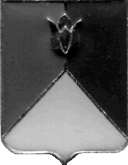 РОССИЙСКАЯ ФЕДЕРАЦИЯ АДМИНИСТРАЦИЯ КУНАШАКСКОГО МУНИЦИПАЛЬНОГО РАЙОНА ЧЕЛЯБИНСКОЙ ОБЛАСТИРАСПОРЯЖЕНИЕот «02» марта 2022 г.   № 114-рВ   соответствии   с   Федеральным   законом   от  06   октября   2003    года №131-ФЗ  «Об общих принципах организации местного самоуправления в Российской Федерации» в целях обследования экскурсионного маршрута для прохождения на территории Кунашакского муниципального района группами туристов с участием детей в рамках осуществления самодеятельного туризма:          1. Создать комиссию по обследованию экскурсионного маршрута на территории Кунашакского муниципального района.          2. Отделу информационных технологий Администрации Кунашакского муниципального района (Ватутин В.Р.) разместить настоящее распоряжение на официальном сайте Администрации Кунашакского муниципального района.          3. Организацию выполнения настоящего распоряжения возложить на начальника отдела Управления экономики и сельского хозяйства - Фахрутдинову З.Р.          4. Контроль за исполнением настоящего постановления возложить на Заместителя Главы района по имуществу и экономике – руководителя Управленияимущественных и земельных отношений – Хасанову .В.Ю.Глава района 									      С.Н. АминовУТВЕЖДЕНРаспоряжением Администрации Кунашакского  муниципального района«02» марта 2022 г. № 114-рСостав Комиссии обследования экскурсионного маршрута на территории Кунашакского муниципального района:О  создании комиссии по обследованию экскурсионного маршрута на территории Кунашакского муниципального районаПредседатель комиссии:Хасанов В.Ю.-заместитель Главы муниципального района по имуществу и экономике – руководитель Управления имущественных и земельных отношений администрации районаЗаместитель председателя комиссии:Фахрутдинова З.Р.-начальник Управления экономики и сельского хозяйства администрации Кунашакского муниципального    районаЧлены комиссии:Газизов Р.Р.-начальник ОГИБДД ОМВД России, старший лейтенант по Кунашакскому муниципальному районуЛатыпова О.Р.-руководитель Управления образования администрации Кунашакского муниципального районаНасретдинов М.Х.-начальник пожарной части № 65 Кунашакского муниципального районаРахматуллин Р.А.-главный врач ГБУЗ «Районная больница» Кунашакского муниципального районаСаматов Р.Р. -начальник отдела МВД, подполковник полиции Кунашакского муниципального районаТагаева И.С.-документовед Управления экономики и сельского хозяйства администрации Кунашакского муниципального района, секретарь комиссииШешукова Т.М.-директор МУП «Кунашакспецтранс» Кунашакского муниципального района